MS WORD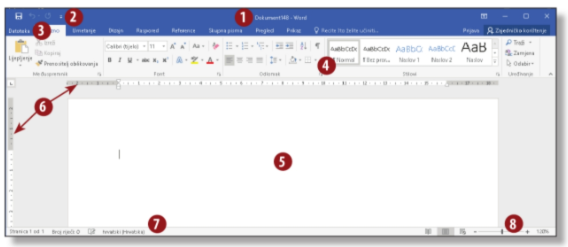      Alatna TRAKA ZA
            BRZI PRISTUP 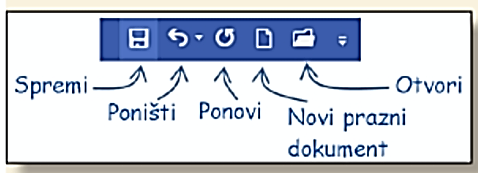 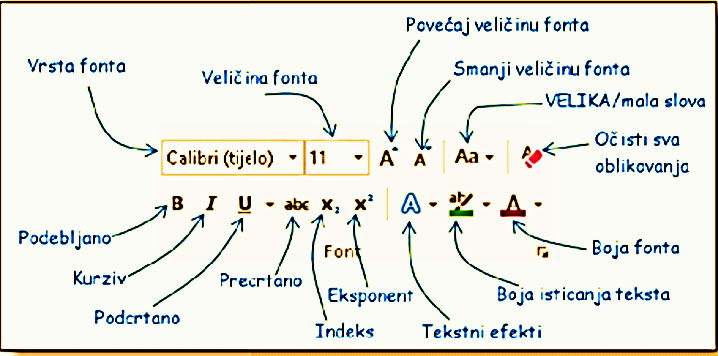 Grupa alata: FONTPISMO ili FONT – skup znakova i simbola koji se od drugih razlikuju po veličini ili obliku.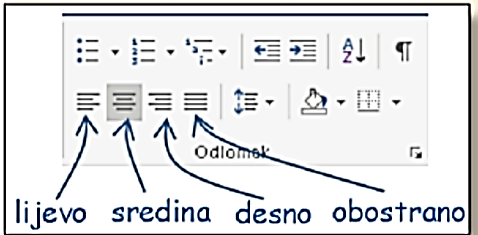      Grupa alata    
     ODLOMAK     ENTER – pokazivač miša ide u novi red, stvara se novi odlomak.TAB na tipkovnici – uvlačenje novog odlomka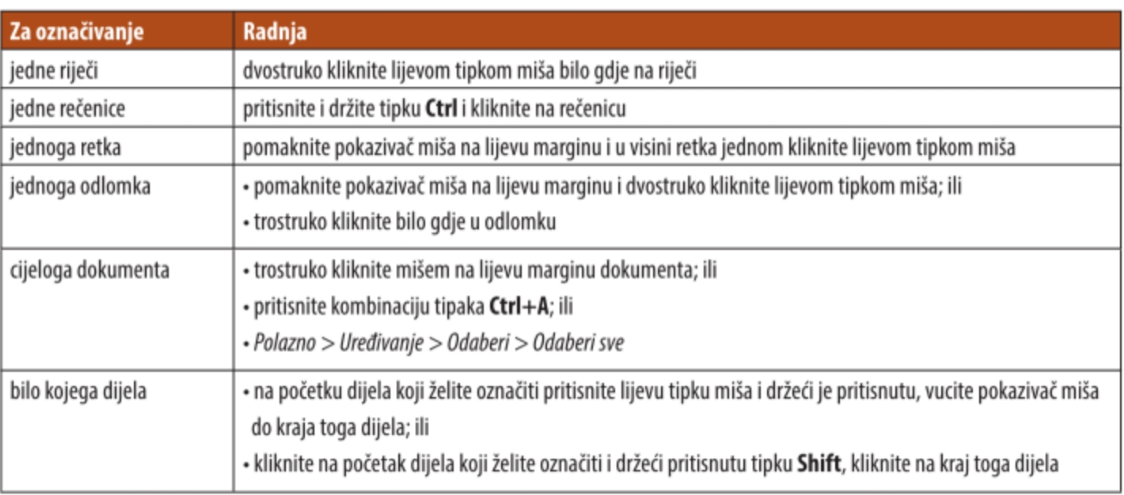 